Combine as Cores do Sorvete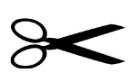 Cole aqui o sorvete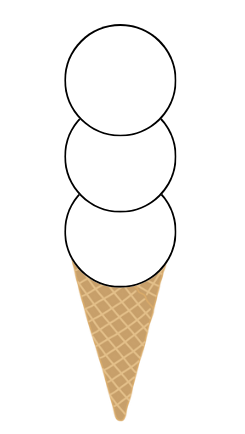 